中国新闻奖新闻漫画参评作品推荐表河北脱贫攻坚图景志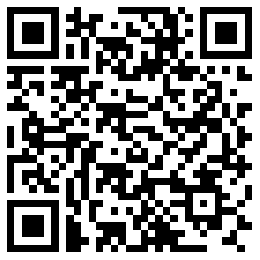 标题标题河北脱贫攻坚图景志河北脱贫攻坚图景志参评项目新闻漫画组画类作者（主创人员）作者（主创人员）刘超瑞、韩彤鹤刘超瑞、韩彤鹤编辑张国锋、曹朝阳刊发单位刊发单位长城新媒体集团长城新媒体集团发表日期2020年11月23日刊发版面名称及版次刊发版面名称及版次刊发版面名称及版次长城24小时客户端长城24小时客户端长城24小时客户端所配合文字报道的标题所配合文字报道的标题所配合文字报道的标题河北脱贫攻坚图景志河北脱贫攻坚图景志河北脱贫攻坚图景志自荐作品所获奖项名称自荐作品所获奖项名称自荐作品所获奖项名称参评作品简介2020年，河北告别区域性整体贫困，长城新媒体集团聚焦这一重大新闻事件，特别推出手绘长卷《河北脱贫攻坚图景志》，全景式描绘了党的十八大以来河北全力打赢脱贫攻坚战的壮丽画卷。作品一经推出即成为“吸睛之作”刷屏热传。作品由长城新媒体集团二位90后美术编辑历时五个月创作完成，前期在结构和文案上精心梳理，同时搜集大量相关照片和文字资料，在数千张反映河北脱贫攻坚历程的照片里挑选了最具代表性的38个经典瞬间作为底稿。在绘制过程中，根据新闻照片原型，通过大量的美术构图和场景设置技巧以及视觉表现手法进行手绘创作。作品全长2020厘米，描绘了38个场景，300多个人物形象，每个场景和人物形象都有现实原型作为依据。在画面呈现上，采用了人们喜闻乐见的厚涂漫画形式，各类人物表情惟妙惟肖，肢体动作栩栩如生，各类场景妙趣横生，艺术性、观赏性俱佳。2020年，河北告别区域性整体贫困，长城新媒体集团聚焦这一重大新闻事件，特别推出手绘长卷《河北脱贫攻坚图景志》，全景式描绘了党的十八大以来河北全力打赢脱贫攻坚战的壮丽画卷。作品一经推出即成为“吸睛之作”刷屏热传。作品由长城新媒体集团二位90后美术编辑历时五个月创作完成，前期在结构和文案上精心梳理，同时搜集大量相关照片和文字资料，在数千张反映河北脱贫攻坚历程的照片里挑选了最具代表性的38个经典瞬间作为底稿。在绘制过程中，根据新闻照片原型，通过大量的美术构图和场景设置技巧以及视觉表现手法进行手绘创作。作品全长2020厘米，描绘了38个场景，300多个人物形象，每个场景和人物形象都有现实原型作为依据。在画面呈现上，采用了人们喜闻乐见的厚涂漫画形式，各类人物表情惟妙惟肖，肢体动作栩栩如生，各类场景妙趣横生，艺术性、观赏性俱佳。2020年，河北告别区域性整体贫困，长城新媒体集团聚焦这一重大新闻事件，特别推出手绘长卷《河北脱贫攻坚图景志》，全景式描绘了党的十八大以来河北全力打赢脱贫攻坚战的壮丽画卷。作品一经推出即成为“吸睛之作”刷屏热传。作品由长城新媒体集团二位90后美术编辑历时五个月创作完成，前期在结构和文案上精心梳理，同时搜集大量相关照片和文字资料，在数千张反映河北脱贫攻坚历程的照片里挑选了最具代表性的38个经典瞬间作为底稿。在绘制过程中，根据新闻照片原型，通过大量的美术构图和场景设置技巧以及视觉表现手法进行手绘创作。作品全长2020厘米，描绘了38个场景，300多个人物形象，每个场景和人物形象都有现实原型作为依据。在画面呈现上，采用了人们喜闻乐见的厚涂漫画形式，各类人物表情惟妙惟肖，肢体动作栩栩如生，各类场景妙趣横生，艺术性、观赏性俱佳。2020年，河北告别区域性整体贫困，长城新媒体集团聚焦这一重大新闻事件，特别推出手绘长卷《河北脱贫攻坚图景志》，全景式描绘了党的十八大以来河北全力打赢脱贫攻坚战的壮丽画卷。作品一经推出即成为“吸睛之作”刷屏热传。作品由长城新媒体集团二位90后美术编辑历时五个月创作完成，前期在结构和文案上精心梳理，同时搜集大量相关照片和文字资料，在数千张反映河北脱贫攻坚历程的照片里挑选了最具代表性的38个经典瞬间作为底稿。在绘制过程中，根据新闻照片原型，通过大量的美术构图和场景设置技巧以及视觉表现手法进行手绘创作。作品全长2020厘米，描绘了38个场景，300多个人物形象，每个场景和人物形象都有现实原型作为依据。在画面呈现上，采用了人们喜闻乐见的厚涂漫画形式，各类人物表情惟妙惟肖，肢体动作栩栩如生，各类场景妙趣横生，艺术性、观赏性俱佳。2020年，河北告别区域性整体贫困，长城新媒体集团聚焦这一重大新闻事件，特别推出手绘长卷《河北脱贫攻坚图景志》，全景式描绘了党的十八大以来河北全力打赢脱贫攻坚战的壮丽画卷。作品一经推出即成为“吸睛之作”刷屏热传。作品由长城新媒体集团二位90后美术编辑历时五个月创作完成，前期在结构和文案上精心梳理，同时搜集大量相关照片和文字资料，在数千张反映河北脱贫攻坚历程的照片里挑选了最具代表性的38个经典瞬间作为底稿。在绘制过程中，根据新闻照片原型，通过大量的美术构图和场景设置技巧以及视觉表现手法进行手绘创作。作品全长2020厘米，描绘了38个场景，300多个人物形象，每个场景和人物形象都有现实原型作为依据。在画面呈现上，采用了人们喜闻乐见的厚涂漫画形式，各类人物表情惟妙惟肖，肢体动作栩栩如生，各类场景妙趣横生，艺术性、观赏性俱佳。全媒体传播实效该作品通过线上和线下相结合的方式进行立体式发布，线上通过融媒体传播矩阵面向全国知名新媒体平台推广发布，线下作为全省脱贫攻坚成果在河北博物院展出，被河北省档案馆永久收藏。作品推出后在各媒体平台取得了良好的传播效果，并迅速产生全网影响力，相继被“学习强国”总平台以及腾讯、网易等多家主流媒体和头部平台转载，全网阅读量突破1000万。作品多次得到河北省委、省政府主要领导同志的表扬，称赞这是用新媒体形式围绕中心、服务大局的宣传创新；中国记协官网、中国新闻出版广电报刊登评论文章《动态画卷讲述燕赵大地脱贫历程》，深度分析该长卷作品的艺术水准和新闻价值；人民网刊登文章《2020年度报道：凝聚力量 传播强音》，也对该长卷作品给予关注。该作品通过线上和线下相结合的方式进行立体式发布，线上通过融媒体传播矩阵面向全国知名新媒体平台推广发布，线下作为全省脱贫攻坚成果在河北博物院展出，被河北省档案馆永久收藏。作品推出后在各媒体平台取得了良好的传播效果，并迅速产生全网影响力，相继被“学习强国”总平台以及腾讯、网易等多家主流媒体和头部平台转载，全网阅读量突破1000万。作品多次得到河北省委、省政府主要领导同志的表扬，称赞这是用新媒体形式围绕中心、服务大局的宣传创新；中国记协官网、中国新闻出版广电报刊登评论文章《动态画卷讲述燕赵大地脱贫历程》，深度分析该长卷作品的艺术水准和新闻价值；人民网刊登文章《2020年度报道：凝聚力量 传播强音》，也对该长卷作品给予关注。该作品通过线上和线下相结合的方式进行立体式发布，线上通过融媒体传播矩阵面向全国知名新媒体平台推广发布，线下作为全省脱贫攻坚成果在河北博物院展出，被河北省档案馆永久收藏。作品推出后在各媒体平台取得了良好的传播效果，并迅速产生全网影响力，相继被“学习强国”总平台以及腾讯、网易等多家主流媒体和头部平台转载，全网阅读量突破1000万。作品多次得到河北省委、省政府主要领导同志的表扬，称赞这是用新媒体形式围绕中心、服务大局的宣传创新；中国记协官网、中国新闻出版广电报刊登评论文章《动态画卷讲述燕赵大地脱贫历程》，深度分析该长卷作品的艺术水准和新闻价值；人民网刊登文章《2020年度报道：凝聚力量 传播强音》，也对该长卷作品给予关注。该作品通过线上和线下相结合的方式进行立体式发布，线上通过融媒体传播矩阵面向全国知名新媒体平台推广发布，线下作为全省脱贫攻坚成果在河北博物院展出，被河北省档案馆永久收藏。作品推出后在各媒体平台取得了良好的传播效果，并迅速产生全网影响力，相继被“学习强国”总平台以及腾讯、网易等多家主流媒体和头部平台转载，全网阅读量突破1000万。作品多次得到河北省委、省政府主要领导同志的表扬，称赞这是用新媒体形式围绕中心、服务大局的宣传创新；中国记协官网、中国新闻出版广电报刊登评论文章《动态画卷讲述燕赵大地脱贫历程》，深度分析该长卷作品的艺术水准和新闻价值；人民网刊登文章《2020年度报道：凝聚力量 传播强音》，也对该长卷作品给予关注。该作品通过线上和线下相结合的方式进行立体式发布，线上通过融媒体传播矩阵面向全国知名新媒体平台推广发布，线下作为全省脱贫攻坚成果在河北博物院展出，被河北省档案馆永久收藏。作品推出后在各媒体平台取得了良好的传播效果，并迅速产生全网影响力，相继被“学习强国”总平台以及腾讯、网易等多家主流媒体和头部平台转载，全网阅读量突破1000万。作品多次得到河北省委、省政府主要领导同志的表扬，称赞这是用新媒体形式围绕中心、服务大局的宣传创新；中国记协官网、中国新闻出版广电报刊登评论文章《动态画卷讲述燕赵大地脱贫历程》，深度分析该长卷作品的艺术水准和新闻价值；人民网刊登文章《2020年度报道：凝聚力量 传播强音》，也对该长卷作品给予关注。推荐理由该作品以手绘长卷的形式突出展示了河北脱贫攻坚的历史性成就，以小见大地串连起河北和全国一道走向全面小康的奋斗历程。创作思路新、表现手法新、传播意识新，形式鲜活、内涵丰富、表现生动、传播广泛，充分体现了新媒体特色，为巩固脱贫攻坚成果、凝聚脱贫攻坚力量、决胜全面建成小康社会注入了强大的正能量。签名：                2021年  月  日该作品以手绘长卷的形式突出展示了河北脱贫攻坚的历史性成就，以小见大地串连起河北和全国一道走向全面小康的奋斗历程。创作思路新、表现手法新、传播意识新，形式鲜活、内涵丰富、表现生动、传播广泛，充分体现了新媒体特色，为巩固脱贫攻坚成果、凝聚脱贫攻坚力量、决胜全面建成小康社会注入了强大的正能量。签名：                2021年  月  日该作品以手绘长卷的形式突出展示了河北脱贫攻坚的历史性成就，以小见大地串连起河北和全国一道走向全面小康的奋斗历程。创作思路新、表现手法新、传播意识新，形式鲜活、内涵丰富、表现生动、传播广泛，充分体现了新媒体特色，为巩固脱贫攻坚成果、凝聚脱贫攻坚力量、决胜全面建成小康社会注入了强大的正能量。签名：                2021年  月  日该作品以手绘长卷的形式突出展示了河北脱贫攻坚的历史性成就，以小见大地串连起河北和全国一道走向全面小康的奋斗历程。创作思路新、表现手法新、传播意识新，形式鲜活、内涵丰富、表现生动、传播广泛，充分体现了新媒体特色，为巩固脱贫攻坚成果、凝聚脱贫攻坚力量、决胜全面建成小康社会注入了强大的正能量。签名：                2021年  月  日该作品以手绘长卷的形式突出展示了河北脱贫攻坚的历史性成就，以小见大地串连起河北和全国一道走向全面小康的奋斗历程。创作思路新、表现手法新、传播意识新，形式鲜活、内涵丰富、表现生动、传播广泛，充分体现了新媒体特色，为巩固脱贫攻坚成果、凝聚脱贫攻坚力量、决胜全面建成小康社会注入了强大的正能量。签名：                2021年  月  日初评评语    该作品以手绘长卷的形式展示了脱贫攻坚的历史性成就。创作思路新，表现手法新，传播意识新，充分体现了新媒体特色。签名：                    2021年  月  日    该作品以手绘长卷的形式展示了脱贫攻坚的历史性成就。创作思路新，表现手法新，传播意识新，充分体现了新媒体特色。签名：                    2021年  月  日    该作品以手绘长卷的形式展示了脱贫攻坚的历史性成就。创作思路新，表现手法新，传播意识新，充分体现了新媒体特色。签名：                    2021年  月  日    该作品以手绘长卷的形式展示了脱贫攻坚的历史性成就。创作思路新，表现手法新，传播意识新，充分体现了新媒体特色。签名：                    2021年  月  日    该作品以手绘长卷的形式展示了脱贫攻坚的历史性成就。创作思路新，表现手法新，传播意识新，充分体现了新媒体特色。签名：                    2021年  月  日